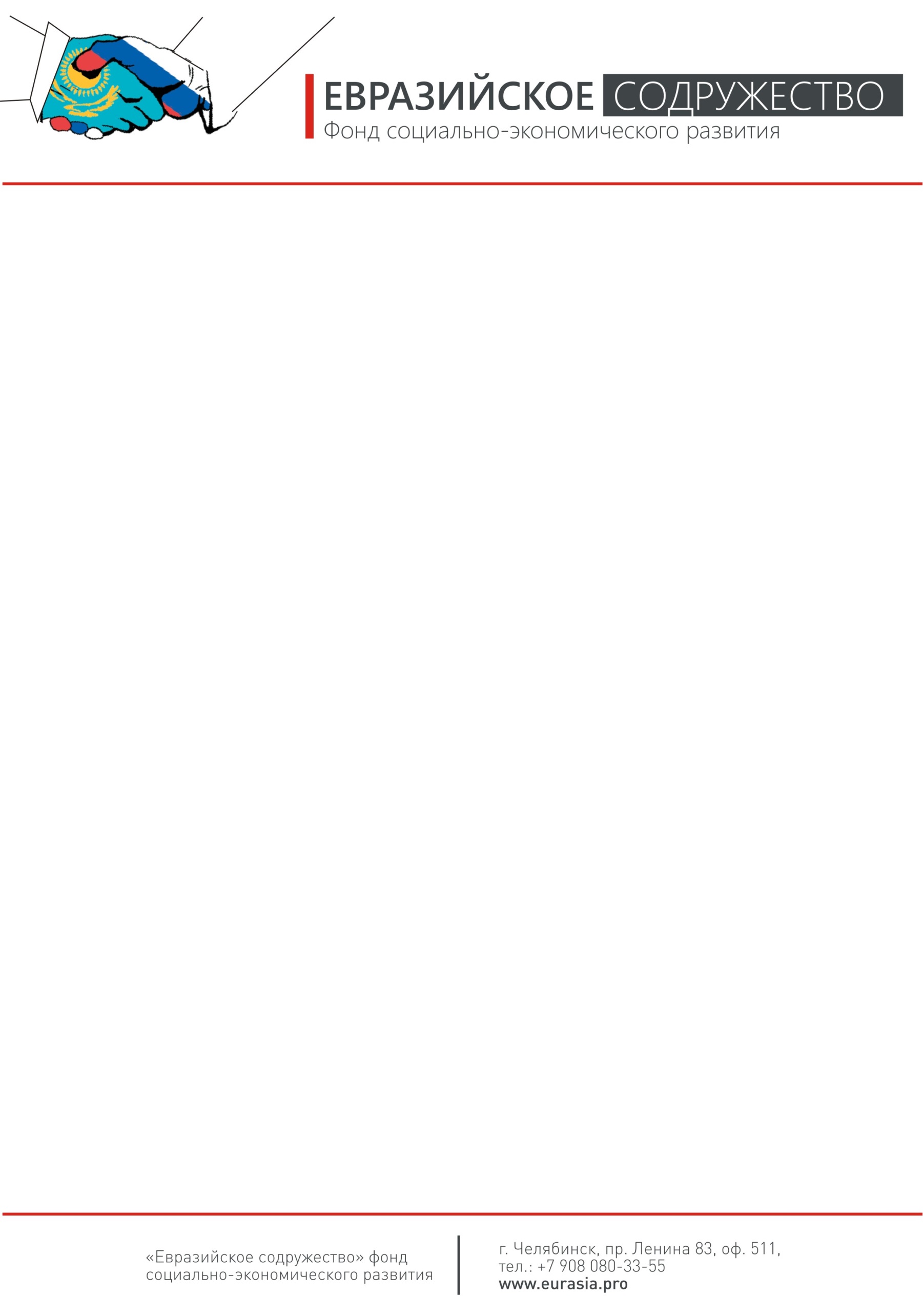 Международная Вахта памяти «Нас миллионы панфиловцев»Южно-Уральский этап 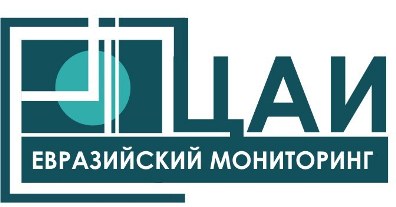 ПРОГРАММА НАУЧНОЙ КОНФЕРЕНЦИИ «БОЕВОЕ БРАТСТВО НАРОДОВ В ВЕЛИКОЙ ОТЕЧЕСТВЕННОЙ ВОЙНЕ: ИСТОРИЧЕСКИЙ АСПЕКТ»Дата проведения: 30.11.2015 г.Место проведения: южно-Уральский государственный университет (НИУ), Челябинск, пр-т Ленина, д. 76, ауд. 428Регистрация: 8.30 – 9.30Открытие: 9.309.30-10.00  Просмотр экспозиции военных артефактов времен великой отечественной войны, найденных студенческими поисковыми отрядами Челябинска и Южного Урала (холл перед ауд. 428/ГУК)10.00-10.10 Торжественное открытие научной конференции в рамках международной вахты памяти «Нас миллионы панфиловцев».Исполнение гимна Российской Федерации. (Президент фонда социально-экономического развития Каточков Виктор Михайлович, представитель Челябинского регионального отделения Всероссийской общественной организации ветеранов боевых действий «Боевое братство» Мешков Юрий Федорович)10.10-10.20  «Интернациональный подвиг героев-панфиловцев: современное звучание», обращение с приветствием к участникам научной конференции Заместителя Главы города Челябинска Шмидта Андрея Владимировича10.20-10.35 «Международная Вахта памяти «Нас миллионы панфиловцев: Южно-Уральский этап», вступительное обращение к участникам конференции и краткое сообщение (стендовый доклад) руководителя фонда «Евразийское содружество» Каточкова Виктора Михайловича10.35-10.45  «Дружба народов СССР в годы Великой Отечественной войны: виртуальные образы», докладчик доктор исторических наук, профессор Сибиряков Игорь Вячеславович10.45-11.00 «Панфиловцы: вчера, сегодня, завтра», докладчик Ахметова Лайла Сейсембековна, доктор исторических наук, профессор факультета журналистики Казахского национального университета им. Аль-Фараби (Республика Казахстан) 11.00-11.15 «Евразийский удел – историческая неизбежность геополитической реальности», докладчик доктор исторических наук, профессор Боталов Сергей Геннадьевич11.15-11.30 Образ «Битвы  за Москву» в советском  кинематографе», докладчик профессор кафедры истории России ЮУрГУ Евгений Владимирович Волков11.30-11.45 «Интернациональный подвиг: панфиловская дивизия в сражениях под Москвой в 1941 году», докладчик кандидат исторических наук, доцент Юсупов Марат Романович, тема доклада уточняется11.45-11.55 «Южноуральцы на фронтах Великой отечественной войны: национальный аспект», доклачик аспирант Кузнецов Д.П.11.55-12.05  «Казахстанцы – герои Великой отечественной войны: исторические реалии», докладчик  Тимофеев А.В.12.05-12.15  Подведение итогов конференции12.15-12.20  Торжественное закрытие конференции